О внесении изменений в постановление администрации города Мурманска от 31.08.2010 № 1517 «Об утверждении Порядка возмещения части расходов  на капитальный ремонт многоквартирных жилых домов, расположенных на территории муниципального образования город Мурманск, организациям, осуществляющим управление многоквартирными домами, товариществам собственников жилья, жилищно-строительным кооперативам и иным объединениям собственников» В соответствии с Федеральным законом от 06.10.2003 № 131-ФЗ «Об общих принципах организации местного самоуправления в Российской Федерации», Уставом муниципального образования город Мурманск, в связи с изменением главного распорядителя средств бюджета муниципального образования город Мурманск, направляемых на возмещение расходов по капитальному ремонту многоквартирных жилых домов, п о с т а н о в л я ю:Внести следующее  изменение в постановление администрации города Мурманска от 31.08.2010 № 1517 «Об утверждении Порядка возмещения части расходов  на капитальный ремонт многоквартирных жилых домов, расположенных на территории муниципального образования город Мурманск, организациям, осуществляющим управление многоквартирными домами, товариществам собственников жилья, жилищно-строительным кооперативам и иным объединениям собственников»: пункт 2 постановления изложить в новой редакции:«2. Управлению финансов администрации города Мурманска (Умушкина О.В.) обеспечить финансирование расходов за счет средств бюджета муниципального образования город Мурманск в пределах лимитов бюджетных обязательств, выделенных на эти цели комитету градостроительства и территориального развития администрации города Мурманска в текущем финансовом году».Внести изменения в приложение к постановлению администрации города Мурманска от 31.08.2010 № 1517 «Об утверждении Порядка возмещения части расходов на капитальный ремонт многоквартирных жилых домов, расположенных на территории муниципального образования город Мурманск, организациям, осуществляющим управление многоквартирными домами, товариществам собственников жилья, жилищно-строительным кооперативам и иным объединениям собственников» и изложить его в новой редакции согласно приложению к настоящему постановлению. Редакции газеты «Вечерний Мурманск» (Червякова Н.Г.) опубликовать настоящее постановление с приложением.Настоящее постановление вступает в силу со дня официального опубликования. Контроль за выполнением настоящего постановления возложить на заместителя главы администрации города Мурманска Изотова А.В.Глава администрации города Мурманска  							             А.И. СысоевПорядок возмещения части расходов на капитальный ремонт многоквартирных жилых домов, расположенных на территории муниципального образования город Мурманск, организациям, осуществляющим управление многоквартирными домами, товариществам собственников жилья, жилищно-строительным кооперативам и иным объединениям собственников    Настоящий Порядок возмещения части расходов на капитальный ремонт многоквартирных домов, расположенных на территории муниципального образования город Мурманск, организациям, осуществляющим управление многоквартирными домами, товариществам собственников жилья, жилищно-строительным кооперативам и иным объединениям собственников (далее – Порядок) регламентирует условия предоставления  средств на возмещение части расходов по капитальному ремонту многоквартирных жилых домов из бюджета муниципального образования город Мурманск. Настоящий Порядок распространяется на организации, осуществляющие управление многоквартирными домами, товарищества собственников жилья, жилищно-строительные кооперативы и другие объединения собственников жилья (далее – Управляющие организации), в многоквартирных домах которых имеются жилые и нежилые помещения, находящиеся в муниципальной собственности.Главным распорядителем средств бюджета муниципального образования город Мурманск, направляемых на возмещение расходов по капитальному ремонту многоквартирных домов, является комитет градостроительства и территориального развития администрации города Мурманска (далее – Комитет).Расходование средств бюджета муниципального образования город Мурманск на возмещение части расходов по капитальному ремонту многоквартирных домов осуществляется Комитетом  в пределах лимитов бюджетных обязательств, утвержденных Комитету на эти цели в текущем финансовом году. Возмещение части расходов по капитальному ремонту многоквартирных домов осуществляет подведомственное Комитету Мурманское муниципальное казенное учреждение «Управление капитального строительства» (далее – ММКУ УКС) на основании постановления администрации города Мурманска о возмещении части расходов по капитальному ремонту многоквартирного дома и соглашения о возмещении части расходов по капитальному ремонту многоквартирного дома, заключенного между Управляющими организациями и ММКУ УКС (далее – Соглашение). Размер средств из бюджета муниципального образования город Мурманск, направляемых на возмещение расходов по капитальному ремонту многоквартирных домов, определяется пропорционально доле муниципальной собственности в общем имуществе многоквартирного дома:где:Дбюдж. – доля расходов бюджета муниципального образования город Мурманск в общих расходах на капитальный ремонт многоквартирного дома;Робщ. – общие расходы по капитальному ремонту многоквартирного дома;Побщ. – общая площадь помещений в многоквартирном доме;Пмун. – общая площадь жилых и нежилых помещений, находящихся в муниципальной собственности.Для принятия решения о возмещении части расходов по капитальному ремонту Управляющие организации направляют в ММКУ УКС заявку на возмещение части расходов по капитальному ремонту многоквартирного дома. К заявке на возмещение части расходов по капитальному ремонту многоквартирного дома  должны быть приложены:акт технического обследования объекта капитального ремонта, составленного с участием не менее 2-х собственников жилых помещений, проживающих в многоквартирном доме; специалистов ММБУ «Новые формы управления»;специалистов соответствующего административного округа;копия протокола общего собрания собственников помещений в многоквартирном доме о принятии решения о проведении капитального ремонта многоквартирного дома (выборочного или комплексного), определении стоимости работ, утверждении сметы, порядка внесения средств собственников и назначении уполномоченных представителей для принятия работ и подписания акта приемки, листы голосования;проект договора с подрядной организацией на выполнение работ по капитальному ремонту, с приложениями, являющимися неотъемлемой частью договора;допуск, выданный саморегулируемой организацией на «Работы по осуществлению строительного контроля» по предмету договора либо проект договора на осуществление строительного контроля за выполнением работ по капитальному ремонту с организацией, имеющей допуск к указанному виду работ;ведомость объемов работ, сметный расчет;утвержденную в соответствии с действующим законодательством проектную документацию;приказ о назначении ответственного лица за проведение капитального ремонта;приказ о назначении комиссии по приемке объекта капитального ремонта в эксплуатацию. В состав комиссии в обязательном порядке должны входить не менее 2-х собственников, проживающих в многоквартирном доме, члены правления ТСЖ или ЖСК, представители управляющей компании, специалисты ММБУ «Новые формы управления».Копии представленных документов должны быть заверены надлежащим образом.Управляющим организациям необходимо: Предусмотреть в договоре подряда:Обязанность подрядной организации в страховании строительных рисков в соответствии со статьей 742 Гражданского кодекса Российской Федерации:страхование строительно-монтажных работ; страхование гражданской ответственности подрядчика перед третьими лицами;страхование после пусковых гарантийных обязательств. Размер и способ обеспечения исполнения договора подряда.Ответственность подрядной организации за неисполнение или ненадлежащее исполнение обязательств по договору. Выполнить сметный расчет в соответствии с МДС 81-35.2004, ТЕР, ТЕРр Мурманской области, базисно-индексным методом с применением индексов перерасчета в текущий уровень цен по видам работ.  Заключить договор подряда с организацией, имеющей лицензию на осуществление деятельности по сбору, использованию, обезвреживанию, транспортировке, размещению отходов I–IVкласса опасности либо договор с организацией, имеющей такую лицензию. Договор должен быть действителен на весь срок выполнения работ.ММКУ УКС вправе отклонить заявку на возмещение части расходов по капитальному ремонту многоквартирного дома  в случае:  Непредоставления полного пакета документов, определенного              пунктом  7 настоящего  Порядка. Неисполнения требований, определенных пунктом8настоящего Порядка. Несоответствия представленных документов требованиям законодательства Российской Федерации, техническим регламентам, строительным нормам и правилам. Согласованная ММКУ УКС заявка с пакетом документов направляется в Комитет для принятия решения о возмещении части расходов по капитальному ремонту многоквартирного дома. Комитет на основании согласованной ММКУ УКС заявки:  Определяет размер средств бюджета муниципального образования город Мурманск, направляемых на возмещение расходов по капитальному ремонту многоквартирного  дома. Разрабатывает и согласовывает проект постановления администрации города Мурманска о возмещении части расходов по капитальному ремонту многоквартирного дома.Соглашение о возмещении части расходов по капитальному ремонту многоквартирного дома заключается ММКУ УКС с Управляющей организацией на основании постановления администрации города Мурманска о возмещении Управляющей организации части расходов по капитальному ремонту многоквартирного дома.Возмещение  расходов по капитальному ремонту многоквартирного дома производится исходя из фактически выполненных объемов работ и стоимости использованных материалов, но не выше утвержденного постановлением администрации города Мурманска размера средств, направляемых на возмещение расходов по капитальному ремонту многоквартирного дома на основании документов, подтверждающих целевое использование средств: Копии договора подряда на выполнение работ по капитальному ремонту многоквартирного дома. Счетов-фактуры на выполненные работы.Актов на выполненные работы формы КС-2 «Акт о приемке выполненных работ», формы КС-3 «Справка стоимости выполненных работ и затрат».Счетов-фактуры и товарных накладных и/или товарно-транспортных накладных для компенсации части расходов на строительные материалы и оборудование, не учтенные расценками.Актов приема-сдачи отходов для компенсации части расходов по вывозу и утилизации строительного мусора.Актов освидетельствования скрытых работ.Акта о приемке в эксплуатацию объекта после капитального ремонта. Документы должны быть подписаны руководителем Управляющей организации и согласованы ответственным лицом организации, осуществляющей строительный контроль на объекте капитального ремонта.  ММКУ УКС в соответствии с постановлением администрации города Мурманска о возмещении части расходов по капитальному ремонту многоквартирного дома и на основании документов, указанных в пункте 13настоящего Порядка, направляет в Комитет заявку на получение средств бюджета муниципального образования город Мурманск. Возмещение расходов производится ММКУ УКС путем перечисления денежных средств на расчетный счет Управляющей организации в соответствии с Соглашением о возмещении части расходов по капитальному ремонту многоквартирного дома.Управляющие организации несут ответственность за достоверность предоставляемых сведений и целевое использование бюджетных средств в порядке, предусмотренном законодательством Российской Федерации.Контроль за соблюдением настоящего Порядка возлагается на Комитет.                                           ______________________________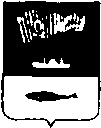 АДМИНИСТРАЦИЯ ГОРОДА МУРМАНСКАП О С Т А Н О В Л Е Н И Е                 05.05.2012                                                                                                                                             № 934Приложение к постановлению администрации города Мурманскаот 05.05.2012 №  934    Дбюдж.     = Робщ.х Пмун., Дбюдж.     = Побщ.х Пмун., 